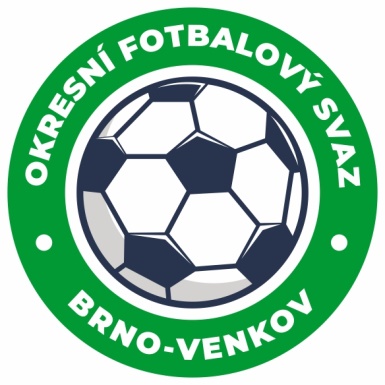 NOMINAČNÍ LISTINAžákovských výběrů OFS Brno – venkovAkce:                                           MOS výběrů OFS - halová částMísto, datum a čas srazu: Sportovní hala Rousínov,Habrovanská1199/3a                        						3.12.2019 9:00     Ukončení akce:                                    3.12.2019 15:30	    Nominační listina hráčů U13(2007)Mutina Matyáš              	  Rosice                Červinka Jan              	  RosiceLimberg Tobias                            	  RosiceNavrátil Zbyněk                                                     Tišnov                                                                                      Drábek Jakub           	  TišnovMoravčík Eduard           	  TišnovČerný Miroslav                               	  IvančiceSukiasyan Aram                       	  Ivančice Žáček Pavel                                                           MěnínŠalovský Marek                                                     MěnínRendl Vojtěch                                                        OřechovPelikán Lukáš                                                        PodolíNáhradníci:  Šamalík Tadeáš                                          	Podolí  Klement Lukáš                                          	RAFK/Modřice  Klusák Štěpán                                            	Rosice  Procházka David               	Kuřim                                      Tumanijan Edgar                                       	RAFK/Modřice  Panáč Jan                                                   	Ivančice  Adam Vojtěch                                            	IvančiceNominační listina hráčů U12(2008)Horký Alex              	Kahan                Horníček František             	KahanŘezníček Jakub             	Rosice                                                                                                                                  Karásek Michal                                           	RosiceKarásek Adam                                            	RosiceKostelný Kryštof                                          	ModřiceHejmala Viktor                                             	ModřiceMička Zdeněk                                              	ModřiceKirš David                                                   	MěnínHrouzek Adam                                            	Měnín    Jakubec Jakub                                           	IvančiceValenta Adam        	RAFK/ModřiceKudělka Eduard	IvančiceNáhradníci:Šíp Filip                                                       	ČebínNavasardyan Saša                                     	IvančiceKristýnek Jakub                                          	TišnovKučera Šimon                                             	TišnovSalava Samuel                                          	RosiceVlček Jakub                                                	ŽabčiceVlach Martin               	Troubsko                  Merel Jiří                                                     	Tišnov Za účast hráčů na srazu odpovídají mateřské oddíly.V případě neomluvené neúčasti nominovaných hráčů se klub vystavuje postihu dle článku 17 bod 3 RFS !Nominovaní hráči si sebou vezmou věci na zápas, obuv do haly a věci osobní hygieny!!!Omluvy telefonicky na číslo: 702 164 364 – Petr SoustružníkOmluvy písemně na email: soustruznik.gtmofs@post.czV Brně :  22.11.2019                  Petr Soustružník       GTM OFS Brno-venkov					    Jan Zycháčekpředseda KM OFS Brno - venkov		         	         předseda VV OFS Brno - venkovZa správnost:		                  Libor Charvát                                         sekretář OFS Brno - venkov		